招   商  简  报10月20日上午，罗山县供销社副科级干部王俊保同志带领罗山县金扁担实业有限公司一行四人到信阳金华兰矿业公司参观考察。信阳金华兰矿业公司成立近20年来不断发展壮大，现年产量膨胀珍珠岩散料20万立方，玻化微珠5万吨、珍珠岩保温板12000立方，产品销售遍及国内20多个省市，部分产品销往东南亚。近几年，受环保政策影响，业务量开始下滑，公司正在努力寻求突破口，希望跨区域跨行业发展。县供销社领导详细介绍了我县全新招商环境，并就供销社当前面临的发展机遇以及各级党委政府对供销社的扶持政策进行深入交谈，着力推介了罗山县为农服务中心项目。拟建设粮食仓储、农机服务、农技培训、土地托管、农资直供、病虫害群防群治等多功能为农服务平台。县供销社送去为农服务中心项目引起公司领导层高度重视，双方在一些方面接近达成共识。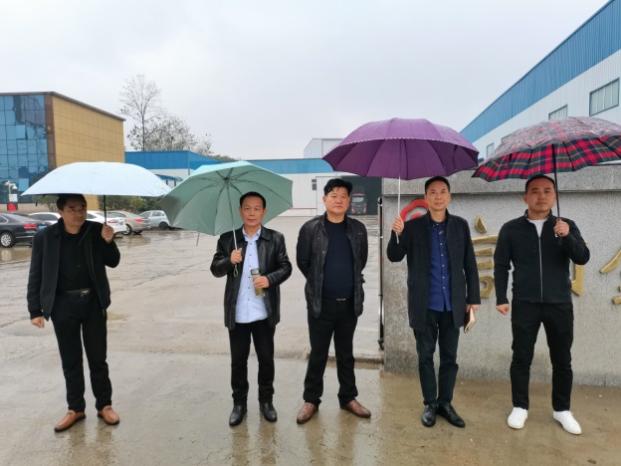 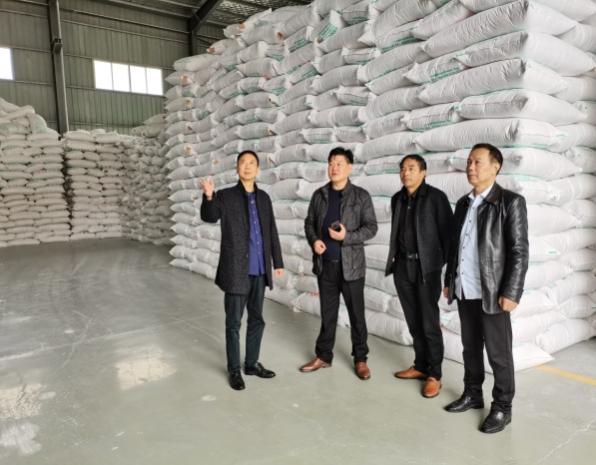 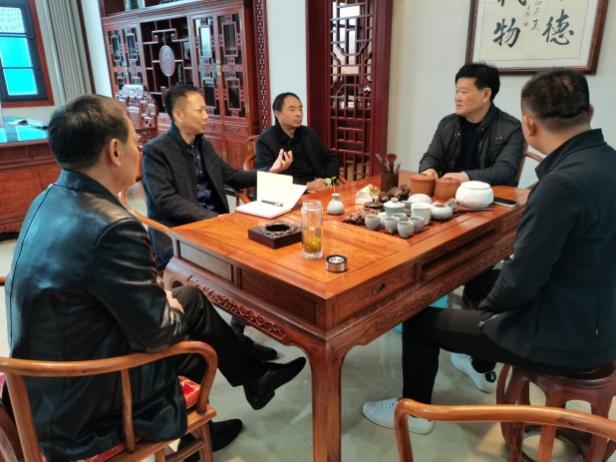 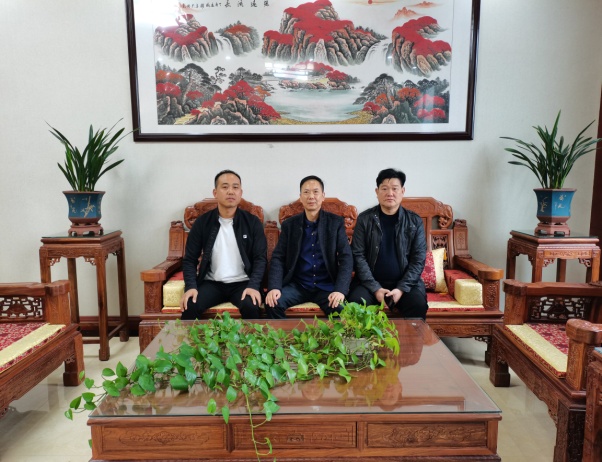 